БорганизаторБУ„АзБуки“ в Рим и Колеферо към Културна асоциация “Асен и Илия Пейкови“ Ви поздравява с новата учебна 2020-2021 годиня!Успешна и здрава!Приветствам идеята за  единност, обединеност и съпричасност в този исторически момент на епидемична обстановка Ковид – 19, с онлай конкурс за есе между българските неделни училища само в Италия.  Свързани  с българските ни корени под  тема за есе в онлайн конкурс :„ Моето лято в България“.МЕЖДУУЧИЛИЩЕН КОНКУРС ЗА  БЪЛГАРСКИТЕ                       НЕДЕЛНИ УЧИЛИЩАВ ИТАЛИЯ  ОнлайнКОНКУРС ЗА ЕСЕЕСЕН 2020ДАТА -  01 .10  до 15 11 2020Организатор: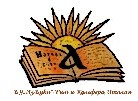 МЯСТО:  azbukibgscuola@gmail.comСпонсорирано:  ДАБЧ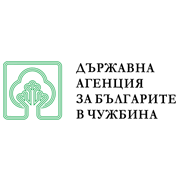 регламентТема на есеБУ„АзБуки“ Ви представя онлайн конкурсза есе:„ Моето лято в България“.Предмет: Тема, която да сближи училища, да мотивира още повече деца и родители с активност   и изразяване на българската им идентичност. Онлайн конкурс на есе, която да предизвика  опознаване и сътрудничества между  българските деца в Италия!Цел: Традицията да се връщат в България! България е в сърцата им! Да  опишат преживявания, спомени, емоции, желания, впечатления, откривайки себе си в Родината ни!Задача: Опишете „ Моето лято в България“- помощни думи: завръщане, нов приятел, историческа забележителност,  почивка, море, планина. хижа, дом,  родна къща, музей  и др.Онлайн конкурс  за деца от  II  до VIII  клас.Участниците са разделени на две групи:   I     група от II до IV клас     II   група от V до VIII класОнлайн конкурс за есе:Адрес : azbukibgscuola@gmail.comНаграден фонд спонсоризиран от ДАБЧВреме: от 01 октомври до 15 ноември 2020„Моето българско лято“есе